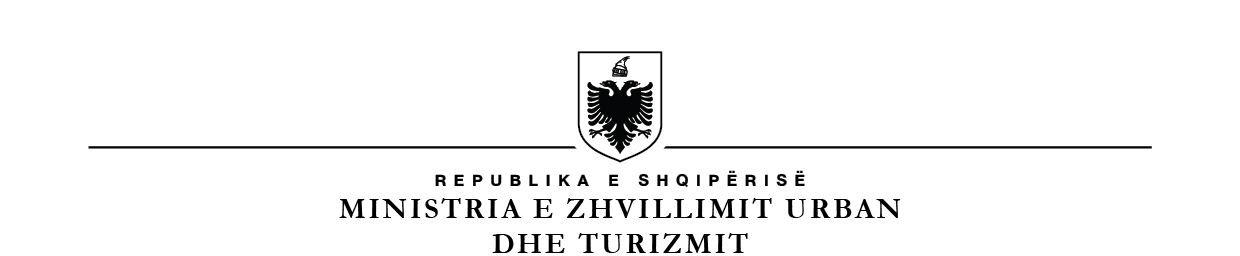 BASHKIA VAU DEJËSDita e Mbrojtjes së të DhënaveDatë 28.01.2024Ky aktivitet konsistoi në:Njësia e Integrimit Evropian në Ditën e Mbrojtjes së të dhënave organizoi një takim informues dhe sensibilizues me klasat e 8-ta dhe 9-ta në shkollën 9-vjeçare  ”Gjon Ndoci”  Bushat.Takimi informues u realizua më tepër në formën e bashkëbisedimit me nxënësit , mesuesit dhe drejtuesen  e shkollës. Znj.Lindita KalajKur u vendos 28 Janari?Cili është ligji qe i mbron të dhenat tona?Pse u vendos 28 Janari?Kush mund të na i perdori të dhënat  tona personale?Ku mund të marrim informacion më të detajuar mbi perdorimin e të dhënave tona personale?Ku mund të drejtohemi në rast se verifikojmë që të dhënat tona personale po përdoren nga njerëz të paautorizuar?Rrjetet socialeSi ta ruajmë privatësië tonë në rrjetet sociale?Si ndikon familja dhe shkolla në orientimin drejt ruajtjes së privatësisë në rrjetet sociale?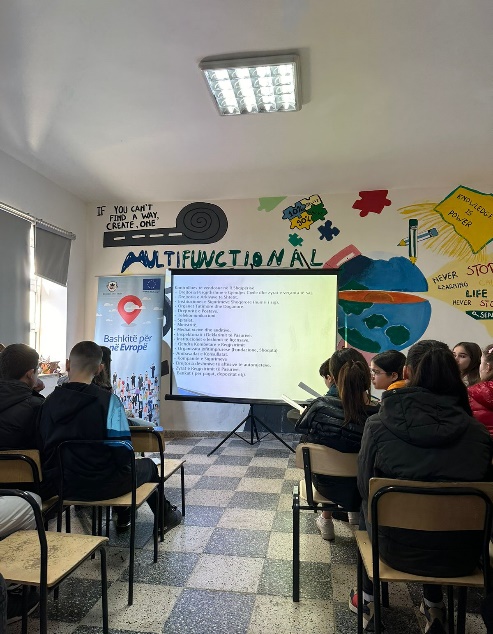 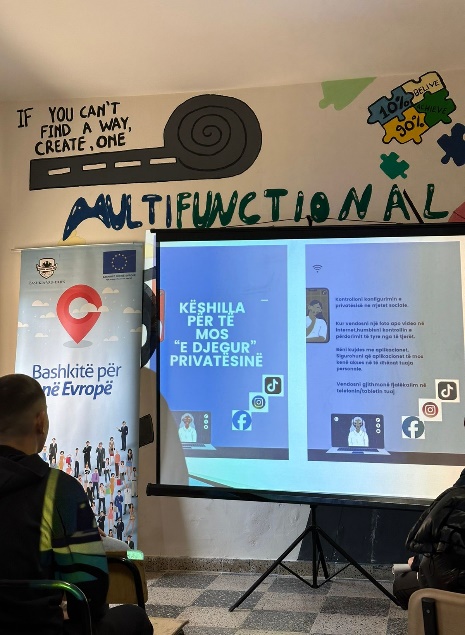 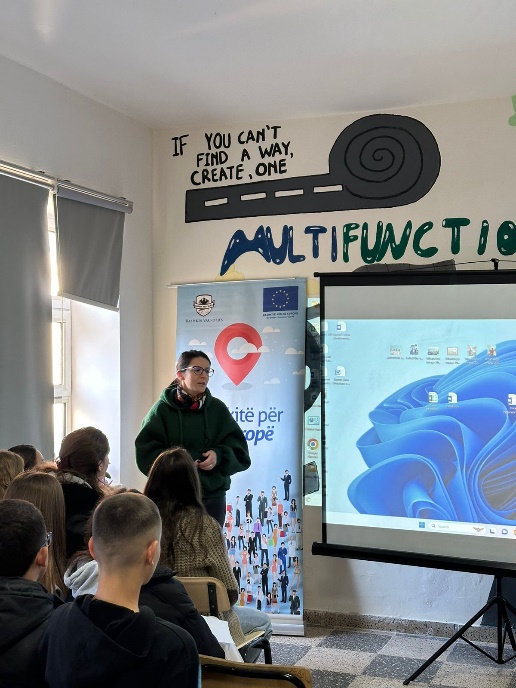 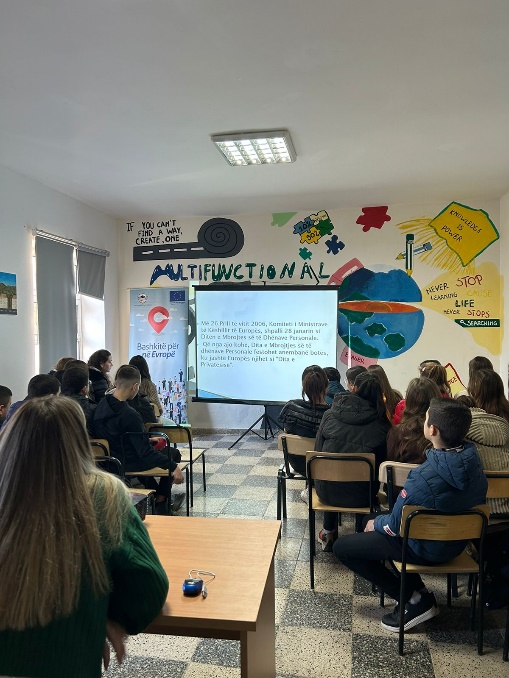 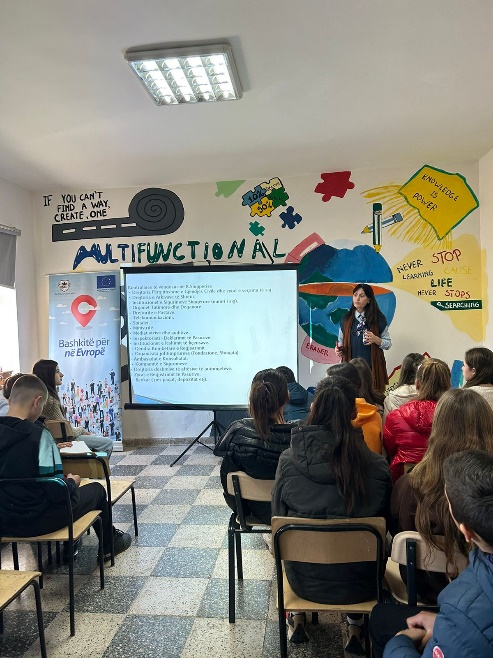 Links: